EXTERNAL EXAMINER AGREEMENT 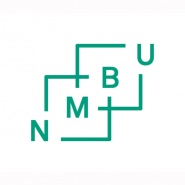 Agreement of assessment - between the responsible faculty and external examiner 
By signing this agreement, the external examiner confirms that the person in question is familiarized with the applicable laws and rules for the examiner’s assessment.Remuneration for the assessment is in accordance with NMBU's fee rates.Please attach a short CV to this agreement.FacultyFacultyFaculty (employer)External examinerExternal examinerName:Personal ID no.:Address:Post box:E-mail address:Mobil phone:Place of work:Position / level of competence:Bank account number for payment:External examiner consent and obligationBy signing this agreement: I consent to the registration of my personal data in necessary NMBU systems.
I consent to the use of operating logs to identify my use of the computer system as described in NMBU's ICT regulations.I agree to follow: NMBUs ICT-regulationsAcademic Regulations for NMBUAct relating to universities and university colleges Regulations relating to duty of secrecy cf. public administration actI agree to use only information that is relevant to my work at NMBU and in accordance with the agreements I have entered into.
I agree to report to the faculty when the basis for the agreement expires.Assessment Assessment Teaching-/ examination period:Censoring/ evaluation of following courses/ assignments:SignaturesSignaturesSignaturesDate:Signature:Faculty (employer)External examiner (employee)Faculty (employer) fills in NMBU’s debit accountFaculty (employer) fills in NMBU’s debit accountAccount:Project no.:Work area:Place code:Comment/ message: